What’s Your Angle? WorksheetObjective: To study and understand how different liquids affect refraction of light. Materials: 100-ml beakers (6)20 ml water20 ml ethyl alcohol20 ml clear dish soap 20 ml corn syrup20 ml vegetable oil one laser pointer (prefer green laser)one protractor one rulera dry-erase marker or masking tape (to label beakers)Safety Precautions: Do not look directly into the laser at any time. Procedure: Take six 100-ml beakers.Label the beakers with the medium name using masking tape or dry-erase markers as described below. i)  Beaker 1 - air (leave the beaker empty)ii) Beaker 2 - water  iii) Beaker 3 - ethyl alcoholiv) Beaker 4 - clear dish soapv) Beaker 5 - vegetable oilvi) Beaker 6 - corn syrup Add 20 ml of the labeled liquid to beakers 2 through 6. Place the six beakers in the circles on the placemats. Search for the densities of the known liquids online. Place the laser on the placemat. Note the laser should always stay flat on the table.Turn on the laser and aim it toward beaker 1 at an angle. Using a protractor, measure the angle the light from the beaker makes with the normal line (horizontal line). On the opposite side, ask one team member to measure the angle of the refracted light with the normal line. Enter your data into the data table. Repeat the procedure for the rest of the beakers, pointing the laser toward the liquid. Use the same angle of entry for each liquid.  Compute the index of refraction for each liquid using the angles from the data using the following formula: 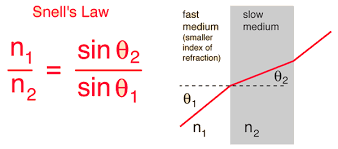 Find the indices of refraction of the liquids used and enter them into the data table. Remember, because air is the first medium, the index of incidence (n1) will be 1.00. Data: Analysis/Questions: Why does the light bend when it enters a new medium? How do the exit angles compare with the densities of the liquids?  How do the experimental indices of refraction compare with the known indices of refraction?  Conclusion: Write a conclusion for this activity based on your observations. ____________________________________________________________________________________________________________________________________________________________________________________________________________________________________________________________________________________________________________________________________________________________________________________________________________________________________________________________________________________________________________________________________________________________________________________________________________________________________________________________________________________________________________________________ #MediumDensityAngle of Entry/IncidenceAngle of Exit/RefractionIndex of RefractionKnown Index of Refraction1Air2Water3Ethyl Alcohol4Clear Dish Soap5Vegetable Oil6Corn Syrup